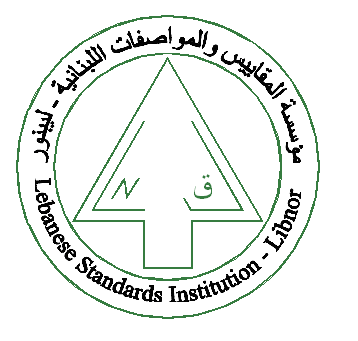 The Lebanese Standards InstitutionInvites you to attend the“Supply Chain Management”Training courseOffered by LIBNOR training centre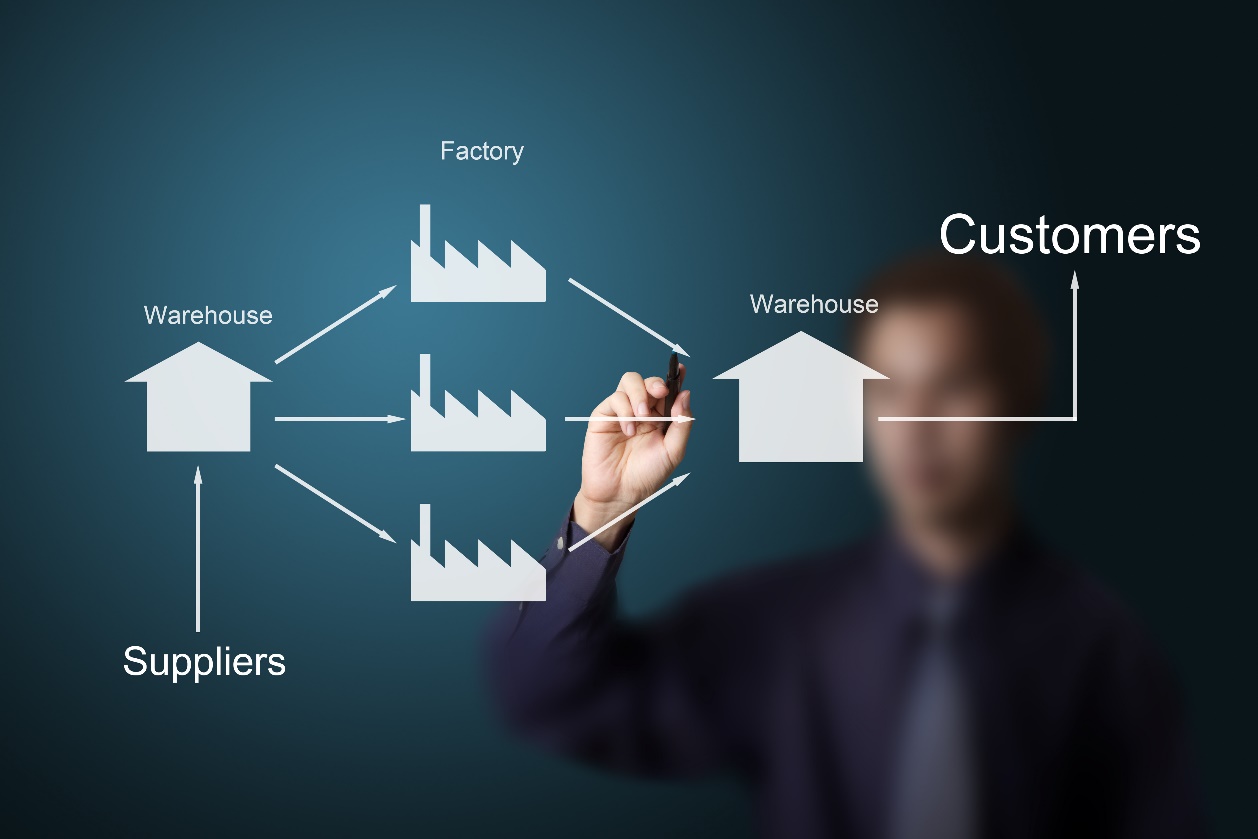 Date: 22-23 March 2018 Time: 9:00am -4:00pmKindly contact us to register nominated candidates from your company,Sincerely,